	ÜSKÜDAR UNIVERSITY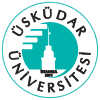 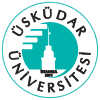 	Faculty of Engineering and Natural Sciences	Industrial Engineering DepartmentTo All Senior Students of the Industrial Engineering Program,As you are well aware there are two compulsory courses on your curriculum: IE491 Graduation Project and IE492 Graduation Thesis which serve as an opportunity for you to put into practice in a project framework some of the theoretical techniques covered in your courses. The work you will undertake is intended to continue and cover two semesters. It involves selection of a project topic, defining a problem, survey of relevant literature, formulating a model, computational experiments and solution, and writing a thesis document reporting all your effort and progress. You will be working in team of your classmates and have an IE faculty member as a project/thesis advisor. We would like to pair you with a advisor whose research interests match with your project/thesis learning objectives but at the same time we need to balance the work load of our faculty. Therefore you may not be able to work with the advisor of your choice. Follow the directions below to submit your team roster and preference list.Step 1: Form a project/thesis team with your classmates, min=2 max=3 team members. Select your teammates carefully as you will be stuck with them until the end of the semester, in case you experience strong discord within your team you will not be allowed to break it upeven. The whole team will get the same grade from project progress check points and reports no matter the discrepancy among the amount of contribution by team members. Individual team members may receive different grades based on their performance a) in weekly meetings with their advisor, and b) in the end-of-semester project/thesis presentation.Step 2: Make a preference list of project topics & advisors for your team. Examine the project topics offered by our faculty given on the next page. You may propose a topic that is not listed below but you still need to specificy with whom you would like to study it with. You cannot list the same faculty member more than once. After your team is assigned to an advisor with everyone’s agreement Step 3: Use the table at the end as a template to submit your team roster and project preferences to zelihanur.kiris@uskudar.edu.tr by 5.11.2020. The advisor-team matchups will be announced on 9.11.2020.FacultyProject TopicsTechniques/ToolsProf.Dr. 
Mehmet SavsarModeling and analysis of inventory systems; Buffer storage analysis; Just in time productionDemand forecasting; Inventory models; Kanban systems and applications.Prof.Dr. 
Mehmet SavsarProcess improvement through system simulation and OR applicationsAnalysis and redesign of a production or a service system using IE tools; simulation applications. Prof.Dr. 
Mehmet SavsarManufacturing systems analysis and  Assembly line balancingManufacturing systems analysis; Assembly line balancing techniques and applications to a specific problem.Prof.Dr. 
Mehmet SavsarLocation analysis and Facility layout design.Location analysis of certain facilities such as fire stations etc. using LP or other IE tools. Facility planning and applications of layout design tools.Asst.Prof. 
Münire Berna BeşkeseHow to become best engineersAsst.Prof. 
Münire Berna BeşkeseInvestigating best universities in the worldAsst.Prof. 
Münire Berna BeşkeseInvestigating  best universities in TurkiyeAsst.Prof. 
Münire Berna BeşkeseInvestigating best engineers in the worldAsst.Prof. 
Münire Berna BeşkeseInvestigating best engineers in TurkiyeAsst.Prof. 
Münire Berna BeşkeseEstablishing best engineer education systemAsst.Prof. 
Münire Berna BeşkeseEstablishing best engineer lifelong education systemAsst.Prof. Muhammed
Enis BulakProduction Planning and ControlAsst.Prof. Muhammed
Enis BulakMulti-Criteria Decision MakingAsst.Prof. Muhammed
Enis BulakSustainabilityAsst.Prof. Muhammed
Enis BulakQuality Control and ManagementAsst.Prof. Muhammed
Enis BulakSystem SimulatonAsst.Prof. Muhammed
Enis BulakProduct Design and UsabilityAsst.Prof. Muhammed
Enis BulakStatistical Methods in Service/Manufacturing SectorAsst.Prof. 
Hasan ÇiçekQuality Management systemAsst.Prof. 
Hasan ÇiçekHuman Resource ManagementAsst.Prof. 
Hasan ÇiçekSupply Chain ManagementAsst.Prof. 
Hasan ÇiçekProcess ImprovementAsst.Prof. 
Hasan ÇiçekProduction PlanningAsst.Prof. 
Osman Murat AnlıInventory Systems Reorder Point, Order Size DeterminationSimulation, Worksheet CalculationsAsst.Prof. 
Osman Murat AnlıProduction Planning and Control, Make-to-Order vs Make-to-Stock ComparisonSimulation, Worksheet CalculationsAsst.Prof. 
Osman Murat AnlıSupply Chain Logistic Network DesignLinear + Mixed Int. ProgrammingAsst.Prof. 
Osman Murat AnlıWarehouse Design, Order Picking PoliciesSimulation, Worksheet CalculationsAsst.Prof. 
Orkun KozanoğluProduction system design and improvementAsst.Prof. 
Orkun KozanoğluSupply chain managementAsst.Prof. 
Orkun KozanoğluOptimizationAsst.Prof. 
Orkun KozanoğluSystem simulationAsst.Prof. 
Orkun KozanoğluMulti-criteria decision makingAsst.Prof. 
Orkun KozanoğluLean manufacturingTeam RosterTeam RosterStudent IDName Lastname1.2.3.Project PreferencesProject PreferencesProject PreferencesFaculty MemberProject1.2.3.